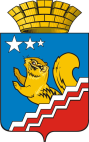 АДМИНИСТРАЦИЯ ВОЛЧАНСКОГО ГОРОДСКОГО ОКРУГАПРОТОКОлЗаседания муниципальной антинаркотической комиссии на территории Волчанского городского округа17 августа 2022 года в 14:00 часов                                                                                     № 3Зал заседания администрации Волчанского городского округаПредседательствовал:      Присутствовали:I. Об исполнении протокола заседания от 09.06.2021 № 2(Бородулина И.В.)Продолжить работу по Протоколу № 2 в рамках назначенных сроков:п 2. вопроса III – оставить на контроле (по протоколу антинаркотической комиссии Свердловской области);пп. 4.1 п. 4. вопроса IV– оставить на контроле (для популяризации среди населения);п. 5. и п. 6. вопроса IV– оставить на контроле;п. 3. вопроса V– оставить на контроле.II. Информация о наркоситуации на территории ВГО за текущий период года (Швед В.В.)Принять к сведению информацию начальника отделения полиции № 10 МО МВД России «Краснотурьинский» майора полиции В.В. Шведа (Приложение 1).III. О наркозаболеваемости в ВГО за текущий период года(Лаврова И.С.) Доклад главного врача «СОКПБ филиал Северная психиатрическая больница» И.С. Лавровой  (Приложение 2) принять к сведению. Секретарю комиссии (Скоробогатова Ю.А.) направить членам комиссии письмо Антинаркотической комиссии Свердловской области от 02.08.2022 года № 25-12-04/5523  о направлении информации о показателях наркоситуации на территории муниципальных образований, расположенных на территории Свердловской области.Срок: 22 августа 2022 года.IV. О проведении мероприятий, направленных на профилактику наркомании, токсикомании и алкоголизма(Горбунова С.М.)Принять к сведению доклад директора ГАУСО СО «КЦСОН г. Волчанска» С.М. Горбуновой (Приложение 3).V.  Итоги социально – психологического тестирования обучающихся, направленного на ранее выявление немедицинского потребления наркотических средств и психотропных веществ(Вельмискина М.В.)Принять к сведению доклад старшего инспектора Отдела образования ВГО М. В. Вельмискиной (Приложение 4).Рекомендовать ГАПОУ СО КМТ (Исакова Е.Ю.),  Отделу образования ВГО (Адельфинская О.В.) разработать комплекс профилактических мер по результатам проведенного социально-психологического тестирования. Срок: до 1 сентября 2022 года.VI. Рассмотрение писем окружного и областного уровней(Бородулина И.В.)Рассмотрение письма Министерства здравоохранения Свердловской области от 22.07.2022 № 03-01-80/14770 о количестве состоящих на учете с диагнозом «наркомания» за 6 месяцев 2022 года.Протокол заседания Совета общественно-государственного движения «Попечительство о народной трезвости»  17 июня 2022 года (рег. 15.07.2022 № 66):2.1. Субъектам профилактики оказывать поддержку Областному социально-педагогическому проекту «Будь здоров!» в 2022/2023 учебном году.Срок: постоянно Отделу образования (Адельфинская О.В.):Обеспечить участие классных руководителей классов школ города – участников Областного социально-педагогического проекта «Будь здоров!» в семинарах по реализации Проекта, проводимых Министерством образования и молодежной политики Свердловской области.Срок: постоянно.Обеспечить участие обучающихся 7–9-х классов общеобразовательных организаций в мероприятиях проекта.Срок: постоянно.Протокол  заседания антинаркотической комиссии Свердловской области 27 июня 2022 (рег. от 15.07.2022) №2:3.1. Администрации ВГО (Бородулина И.В.):3.1.1. Провести анализ соответствия мероприятий действующих муниципальных программ (подпрограмм) по профилактике наркомании и токсикомании Перечню приоритетных направлений (плану мероприятий) реализации на территории Свердловской области Стратегии государственной антинаркотической политики Российской Федерации на период до 2030 года от 23.12.2020 № 01-01-39/144 и в случае необходимости внести в них соответствующие изменения.Срок: до 1 августа 2022 года.Обеспечить реализацию муниципальных программ (подпрограмм) по профилактике наркомании и токсикомании, а также осуществление контроля за освоением выделенных на эти цели средств местного бюджета.Срок: до 10 января 2023 года.Отделу образования (Адельфинская О.В.). директору  МАУК КДЦ (Изосимова Р.Р.):На основании результатов тестирования запланировать комплексные мероприятия, направленные на стабилизацию и закрепление положительной динамики профилактики здорового образа жизни в молодежной среде.Срок: до 1 февраля 2023 года.Принять меры по организации максимального охвата несовершеннолетних организованными формами досуга и занятости, в том числе через работу детских организаций и объединений (военно-патриотической, правоохранительной и иной направленности), объединений системы дополнительного образования (клубов, кружков, студий), спортивных секций.Срок: до 1 ноября 2022 года.Организовать проведение муниципальных социальных акций, культурно-досуговых и профилактических мероприятий, направленных на профилактику наркомании, обеспечить охват указанными мероприятиями максимального числа жителей, особенно несовершеннолетних и молодежи.Срок: до 10 января 2023 года.Администрации ВГО (Бородулина И.В.):Провести анализ показателей оценки развития наркоситуации на территории муниципального образования за 2021 год, определить актуальные проблемы в сфере противодействия незаконному обороту наркотиков и обеспечить проведение мероприятий, направленных на нейтрализацию негативных факторов, влияющих на наркоситуацию. Аналитическую справку направить в Министерство общественной безопасности Свердловской области.Срок: до 1 сентября 2022 года.Межведомственной комиссии (Вервейн А.В.) анализировать каждый случай отравлений наркотиками (возраст пострадавшего, вещество, причины и условия потребления наркотика, способ приобретения) и принимать меры межведомственного реагирования.Срок: постоянно, в течение 2022 года.Рабочей группе (Бородулина И.В.): организовать выходы членов муниципальной антинаркотической комиссии и врачей-наркологов в трудовые коллективы с целью информирования о негативных последствиях потребления наркотиков.Срок: постоянно, в течение 2022 года. Руководствоваться в работе Методическими рекомендациями по организации деятельности антинаркотических комиссий в муниципальных образованиях, утвержденными региональной антинаркотической комиссией в марте 2020 года (протокол от 31.03.2020 № 1), обеспечить соблюдение ежеквартальной периодичности заседаний комиссии и исполнение годовых планов работы комиссии.Срок: постоянно, в течение 2022 года.Рассмотрение письма Министерства здравоохранения Свердловской области от 18.07.2022 № 03-01-81/14351 об изучении наркоситуации в 2021 году и  рекомендации по совершенствованию работы по профилактике наркомании и противодействию незаконному обороту наркотиков.Субъектам системы профилактики:4.1.1. необходимо проводить комплексные мероприятия по профилактике наркомании, подключать в работу не только средства массовой информации, но и формировать образ здорового человека, стабильные жизненные ценности, пропагандировать здоровый образ жизни через институт семьи, систему образования.обратить особое внимание на Интернет и социальные сети. Основную борьбу с наркоманией сегодня нужно разворачивать там, поскольку именно там молодых людей привлекают к наркотикам, именно там их распространяют. Делать акцент на развенчивание мифов о наркотиках.Отделу образования (Адельфинская О.В.). директору  МАУК КДЦ (Изосимова Р.Р.):увеличить количество бесплатных досуговых и спортивных мероприятий для населения Волчанского городского округа, на которых будет пропагандироваться здоровый образ жизни, а также будет распространяться информация о вреде и последствиях приёма наркотиков.стимулировать развитие и обеспечивать поддержку волонтерского антинаркотического движения для вовлечения в его деятельность большинства подростков и молодежи в качестве активных участников.Рекомендовать общественно-политической газете «Волчанские вести» (Палецких М.В.) готовить информацию по профилактике наркомании, тематические статьи с участием бывших наркоманов.В рамках рассмотрения письма Председателя Законодательного Собрания Свердловской области Л. В. Бабушкиной от 29.06.2022 № 3С-2423 вместе с постановлением Законодательного Собрания Свердловской области от 28 июня 2022 года № 595-ПЗС «Об исполнении Областного закона «О профилактике незаконного потребления наркотических средств и психотропных веществ наркомании и токсикомании на территории Свердловской области»:5.1. Администрации ВГО (Бородулина И.В.):5.1.1.  провести анализ мероприятий программ и планов, на соответствие Перечню приоритетных направлений (плану мероприятий) реализации на территории Свердловской области Стратегии государственной антинаркотической политики Российской Федерации на период до 2030 года и в случае необходимости внести в них соответствующие изменения.Срок 1 квартал 2023 года.5.1.2. обеспечить реализацию мероприятий муниципальной программы по профилактике наркомании и токсикомании, а также осуществление контроля за освоение выделенных на эти цели средств.VII. РазноеЧленам комиссии  осуществлять контроль за исполнением сроков протокольных решений.Секретарю комиссии (Скоробогатова Ю.А.) разместить протокол на сайте ВГО, подготовить информацию в газете «Волчанские вести»,  направить членам комиссии.Срок: после подписания протокола.Председатель комиссии                                                                                       А.В. ВервейнИсп. Скоробогатова Юлия Александровна8(34383)5-21-43Глава городского округаВервейн А.В. Заместитель председателя, заместитель главы администрации Волчанского городского округа по социальным вопросамБородулина И.В.Секретарь, старший инспектор  организационного отдела администрации Волчанского городского округаСкоробогатова Ю.А. Директор  МБОУ ДО «ДЮСШ»Анисимов С.В.Старший инспектор Отдела образования ВГОВельмискина М.В. Главный врач ГАУЗ СО «Волчанская городская больница»Воробьева А.А.Директор  ГАУСО СО «КЦСОН г. Волчанска»Горбунова С.М.директор МАУК «КДЦ» ВГОИзосимова Р.Р. Председатель Общественной палаты ВГОКосинцев В.В.Лидер молодежной организации Волчанского механического заводаМик О.В.Начальник ЕДДС Волчанского городского округаШотт Ю.А.Начальник Карпинского филиала «УИИ ГУФСИН по СО»Якупова О. В.Отсутствовали:Председатель ТКДН и ЗП г. Карпинск и г. ВолчанскВальтер Н.Л.Директор ГКУ СО «Карпинский центр занятости»Будылина Т.О.Заместитель начальника УСП №15Напольских Н.В. Главный редактор общественно – политической газеты «Волчанские вести»Палецких М.В.Заведующий филиалом ГАПОУ СО «КМТ»Смагина Т.Р.Начальник Волчанского отделения полиции №10 МО МВД России «Краснотурьинский»Швед В.В.